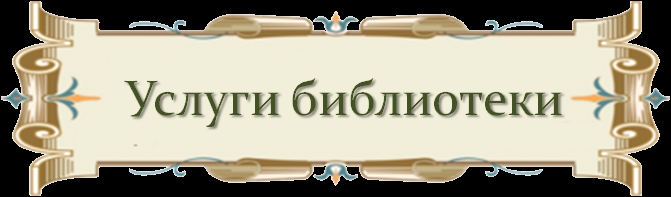   БИБЛИОТЕЧНО-ИНФОРМАЦИОННЫЕ УСЛУГИ Обеспечение учебной, учебно-методической, справочной литературой по профилю ВУЗа профессорско-преподавательского состава, студентов и сотрудников института:• Прием заказов и выдача изданий по межбиблиотечному абонементу (МБА);• Предоставление полной информации о составе фонда библиотеки; • Бесплатный доступ к ЭБС «Унивеситетская ONLINE», ЭБС «Троицкий мост», ЭБС «IPRbooks», «Информио», «eLIBRARY.RU», «НЭБ»; ЭБС НГИЭУ; • Оказание консультационной помощи при поиске информации и выборе изданий;• Обучение навыкам работы со справочно-библиографическим аппаратом, методике поиска информации в сети Интернет; • Выполнение тематических и фактографических справок;• Проведение информационных мероприятий;• Оформление тематических подборок литературы по актуальным темам; • Оформление тематических выставок и информационных стендов.